แบบฟอร์มการบริจาคสนับสนุนมูลนิธิขาเทียมฯเพื่อช่วยคนพิการขาขาด(กรุณากรอกแบบฟอร์มนี้ และส่งกลับมาทางโทรสาร ทางไปรษณีย์ หรือทางอีเมล)   	ต้องการบริจาคเพียงครั้งนี้.................................................. บาท	(………………………………………………………………………………………………………) ตัวอักษร	ต้องการบริจาคต่อเนื่อง........................................บาท  ต่อเดือน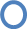 	เป็นเวลา.........................เดือนช่องทางการบริจาค	หมายเลขเช็ค.....................................จำนวน........................................บาท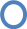 	สั่งจ่าย  “มูลนิธิขาเทียม”	โอนเงินผ่านธนาคาร  จำนวน..............................................บาท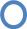 	ชื่อบัญชี มูลนิธิขาเทียม		ธนาคารไทยพาณิชย์  สาขาชิดลม (กรุงเทพฯ)  001-4-76000-8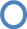 		ธนาคารไทยพาณิชย์  สาขาคณะแพทย์ศาสตร์ (เชียงใหม่)   566-2-50375-3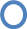 		ธนาคารกสิกรไทย    สาขาถนนสุเทพ (เชียงใหม่)   471-2-02394-0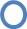 		ธนาคารกรุงเทพ      สาขาถนนสุเทพ (เชียงใหม่)   504-0-15260-4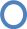 	หักบัตรเครดิต   จำนวน................................................  บาท	เลขที่บัตร	ประเภทบัตร............................................   บัตรหมดอายุ........../..........	ลายเซ็น ( ลายเซ็นที่ปรากฏบนบัตร ) x………………………………………………………………...ข้อมูลผู้บริจาคชื่อ.......................................................................  นามสกุล......................................................................ที่อยู่เลขที่.......................................อาคาร......................................................ซอย....................................ถนน...............................................ตำบล/แขวง.........................................อำเภอ/เขต.............................จังหวัด............................................รหัสไปรษณีย์.......................................โทรศัพท์.................................อีเมล...................................................................           * เงินบริจาคสามารถนำไปลดหย่อนภาษีได้ *กรุณายืนยันการบริจาคของท่าน (แนบสำเนาใบโอนเงิน พร้อมชื่อที่อยู่ และ เบอร์โทรศัพท์)ส่งกลับมาที่ 	ทางไปรษณีย์			สำนักงานเชียงใหม่		สำนักงานกรุงเทพ	    	ทางโทรสาร			053-112275     		02-2154368               	ทางอีเมล์    prosthesesfoundation@hotmail.comเพื่อจะได้ออกใบเสร็จรับเงินให้ และใบเสร็จรับเงินนี้สามารถนำไปลดหย่อนภาษีเงินได้        ความช่วยเหลือของท่านวันนี้  สามารถเปลี่ยนชีวิตผู้พิการขาขาดจำนวนมากให้ดีขึ้นได้อย่างถาวร